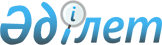 2019-2021 жылдарға арналған Ғабит Мүсірепов атындағы ауданы Рузаев ауылдық округінің бюджетін бекіту туралыСолтүстік Қазақстан облысы Ғабит Мүсірепов атындағы ауданы мәслихатының 2018 жылғы 29 желтоқсандағы № 39-7 шешімі. Солтүстік Қазақстан облысының Әділет департаментінде 2019 жылғы 9 қаңтарда № 5178 болып тіркелді
      Қазақстан Республикасының 2008 жылғы 4 желтоқсандағы Бюджеттік кодексінің 9-1, 75-баптарына, Қазақстан Республикасының 2001 жылғы 23 қаңтардағы "Қазақстан Республикасындағы жергілікті мемлекеттік басқару және өзін-өзі басқару туралы" Заңының 6-бабына сәйкес, Солтүстік Қазақстан облысы Ғабит Мүсірепов атындағы ауданының мәслихаты ШЕШІМ ҚАБЫЛДАДЫ:
      1. 2019-2021 жылдарға арналған Ғабит Мүсірепов атындағы ауданы Рузаев ауылдық округінің бюджеті осы шешімге тиісінше 1, 2 және 3-қосымшаларға сәйкес, соның ішінде 2019 жылға келесі көлемдерде бекітілсін:
      1) кірістер – 51143 мың теңге:
      салықтық түсімдер – 21509 мың теңге;
      салықтық емес түсімдер – 0;
      негізгі капиталды сатудан түсетін түсімдер – 0;
      трансферттер түсімі – 29 634 мың теңге;
      2) шығындар – 52797,4 мың теңге:
      3) таза бюджеттік кредиттеу – 0:
      бюджеттік кредиттер – 0;
      бюджеттік кредиттерді өтеу – 0;
      4) қаржы активтерімен операциялар бойынша сальдо – 0:
      қаржы активтерін сатып алу – 0;
      мемлекеттің қаржы активтерін сатудан түсетін түсімдер – 0;
      5) бюджет тапшылығы (профициті) – - 1 654,4 мың теңге:
      6) бюджет тапшылығын қаржыландыру (профицитін пайдалану) – 1 654,4 мың теңге:
      қарыздар түсімі – 0;
      қарыздарды өтеу – 0;
      бюджет қаражатының пайдаланылатын қалдықтары – 1 654,4 мың теңге. 
      Ескерту. 1-тармақ жаңа редакцияда - Солтүстік Қазақстан облысы Ғабит Мүсірепов атындағы ауданы мәслихатының 24.05.2019 № 48-32 (01.01.2019 бастап қолданысқа енгізіледі); жаңа редакцияда – Солтүстік Қазақстан облысы Ғабит Мүсірепов атындағы ауданы мəслихатының 26.11.2019 № 53-5 (01.01.2019 бастап қолданысқа енгізіледі) шешімдерімен.


      2. Қазақстан Республикасының 2008 жылғы 4 желтоқсандағы Бюджеттік кодексіне сәйкес, 2019 жылға арналған ауылдық округтің бюджеті келесі салықтық түсімдер есебінен қалыптастырылатыны белгіленсін:
      1) мемлекеттік кірістер органында тіркеу есебіне қою кезінде мәлімделген ауыл, ауылдық округ аумағында орналасқан жеке тұлғалар дербес салық салуға жататын табыстар бойынша жеке табыс салығы:
      дара кәсіпкер, жекеше нотариус, жеке сот орындаушысы, адвокат, кәсіби медиатор үшін орналасқан жеріне;
      қалған жеке тұлғалар үшін – тұрғылықты жеріне
      2) орналасқан жеке тұлғалар дербес салық салуға жататын кірістер бойынша жеке табыс салығына;
      3) ауылдың аумағындағы жер учаскелері бойынша жеке және заңды тұлғалардан алынатын, елдi мекендер жерлерiне салынатын жер салығына;
      4) мыналардан:
      тұрғылықты жері ауылдың аумағындағы жеке тұлғалардан;
      өздерінің құрылтай құжаттарында көрсетілетін тұрған жері ауылдың аумағында орналасқан заңды тұлғалардан алынатын көлік құралдары салығына.
      3. Ауылдық округ бюджетінің кірістері келесі салықтық емес түсімдер есебінен қалыптастырылатыны белгіленсін:
      ауылдың, ауылдық округтің коммуналдық меншігін жалға беруден түсетін кірістер.
      4. Аудандық бюджеттен ауылдық округ бюджетіне берілетін бюджеттік субвенция көлемі 18 441 мың теңгені құрайды.
      5. Бюджеттік сала қызметкерлерінің жалақысын толық көлемде төлеуді қамтамасыз ету.
      6. Осы шешім 2019 жылғы 1 қаңтардан бастап қолданысқа енгізіледі. 2019 жылға арналған Ғабит Мүсірепов атындағы ауданы Рузаев ауылдық округінің бюджеті 
      Ескерту. 1-қосымша жаңа редакцияда - Солтүстік Қазақстан облысы Ғабит Мүсірепов атындағы ауданы мәслихатының 24.05.2019 № 48-32 (01.01.2019 бастап қолданысқа енгізіледі); жаңа редакцияда - Солтүстік Қазақстан облысы Ғабит Мүсірепов атындағы ауданы мəслихатының 26.11.2019 № 53-5 (01.01.2019 бастап қолданысқа енгізіледі) шешімдерімен. 2020 жылға арналған Ғабит Мүсірепов атындағы ауданы Рузаев ауылдық округінің бюджеті
      Кестенің жалғасы 2021 жылға арналған Ғабит Мүсірепов атындағы ауданы Рузаев ауылдық округінің бюджеті
      Кестенің жалғасы
					© 2012. Қазақстан Республикасы Әділет министрлігінің «Қазақстан Республикасының Заңнама және құқықтық ақпарат институты» ШЖҚ РМК
				
      Солтүстік Қазақстан облысы 
Ғабит Мүсірепов атындағы 
ауданы мәслихатының 
сессиясының төрайымы 

М. Әбуова

      Солтүстік Қазақстан облысы 
Ғабит Мүсірепов атындағы 
ауданы мәслихатының 
хатшысы 

Е. Әділбеков
Аудан мәслихатының 2018 жылғы 29 желтоқсан № 39 -7 шешіміне 1-қосымша
Санаты
Сыныбы
Кіші сыныбы
 Атауы
Сома (мың теңге)
1. Кірістер
51 143
1
Салықтық түсімдер
21 509
01
Табыс салығы
8 625
2
Жеке табыс салығы
8 625
04
Меншікке салынатын салықтар
12 884
1
Мүлікке салынатын салықтар
100
3
Жер салығы
700
4
Көлік құралдарына салынатын салық
12 084
2
Салықтық емес түсімдер
0
3
Негізгі капиталды сатудан түсетін түсімдер
0
4
Трансферттердің түсімдері
29 634
02
Мемлекеттік басқарудың жоғары тұрған органдарынан түсетін трансферттер
29 634
3
Аудандық (облыстық маңызы бар қаланың) бюджетінен түсетін трансферттер
29 634
Функционалдық топ
Бюджеттік бағдарламалардың әкімшісі
Бағдарлама
Атауы
Сома (мың теңге)
2. Шығындар
52797,4
01
Жалпы сипаттағы мемлекеттік қызметтер
32 875,7
124
Аудандық маңызы бар қала, ауыл, кент, ауылдық округ әкімнің аппараты 
32 875,7
 001
Аудандық маңызы бар қала, ауыл, кент, ауылдық округ әкімінің қызметiн қамтамасыз ету жөніндегі қызметтер
30 988,3
022
Мемлекеттік органның күрделі шығыстары
1 887,4
07
Тұрғын үй-коммуналдық шаруашылық
3 532,6
124
Аудандық маңызы бар қала, ауыл, кент, ауылдық округ әкімінің аппараты 
3532,6
008
Елді мекендердегі көшелерді жарықтандыру
2 083
010
Жерлеу орындарын күтіп-ұстау және туысы жоқ адамдарды жерлеу
240
 011
Елді мекендерді абаттандыру және көгалдандыру
1 209,6
12
Көлiк және коммуникация
1 400
124
Аудандық маңызы бар қала, ауыл, кент, ауылдық округ әкімінің аппараты
1 400
013
Аудандық маңызы бар қалаларда, кенттерде, ауылдарда, ауылдық округтерде автомобиль жолдарының жұмыс істеуін қамтамасыз ету
1 400
13
Басқалар
14 989,1
124
Аудандық маңызы бар қала, ауыл, кент, ауылдық округ әкімінің аппараты
14 989,1
 040
Өңірлерді дамытудың 2020 жылға дейінгі бағдарламасы шеңберінде өңірлерді экономикалық дамытуға жәрдемдесу бойынша шараларды іске асыруға ауылдық елді мекендерді жайластыруды шешуге арналған іс-шараларды іске асыру
14 989,1
3. Таза бюджеттік кредиттеу
0
Бюджеттік кредиттер
0
Бюджеттік кредиттерді өтеу
0
4. Қаржы активтерімен операциялар бойынша сальдо
0
Қаржы активтерін сатып алу
0
Мемлекеттің қаржы активтерін сатудан түсетін түсімдер
0
5. Бюджеттің тапшылығы (профициті)
-1 654,4
6. Бюджет тапшылығын қаржыландыру (профицитін пайдалану)
1 654,4
Қарыздар түсімдері
0
Қарыздарды өтеу
0
Санаты
Сыныбы
Кіші сыныбы
Атауы
Сома (мың теңге)
Бюджет қаражатының пайдаланылатын қалдықтары
1 654,4
01
Бюджет қаражатының қалдықтары
1 654,4
1
Бюджет қаражатының бос қалдықтары
1 654,4Аудан мәслихатының 2018 жылғы ____________№ шешіміне 2-қосымша
Санаты
Сыныбы
Кіші сыныбы
Атауы
Сома (мың теңге)
1. Кірістер
35 886
1
Салықтық түсімдер
18 803
01
Табыс салығы
8 123
2
Жеке табыс салығы
8 123
04
Меншікке салынатын салықтар
437
1
Мүлікке салынатын салықтар
66
3
Жер салығы
371
4
Көлік құралдарына салынатын салық
10 243
4
Трансферттердің түсімдері
17 083
02
Мемлекеттік басқарудың жоғары тұрған органдарынан түсетін трансферттер
17 083
3
Аудандық (облыстық маңызы бар қала) бюджетінен түсетін трансферттер
17 083
Функционалдық топ
Функционалдық кіші топ
Бюджеттік бағдарламалардың әкімшісі
Бағдарлама
Атауы
Сома (мың теңге)
2. Шығындар
35 886
01
Жалпы сипаттағы мемлекеттік қызметтер 
24 704
1
Мемлекеттік басқарудың жалпы функцияларын орындайтын өкілді, атқарушы және басқа органдар
24 704
124
Аудандық маңызы бар қала, ауыл, кент, ауылдық округ әкімінің аппараты
24 704
001
Аудандық маңызы бар қала, ауыл, кент, ауылдық округ әкімінің аппараты қызметін қамтамасыз ету жөніндегі қызметтер
24 704
022
Мемлекеттік органның күрделі шығыстары
0
07
Тұрғын үй-коммуналдық шаруашылық
3 182
3
Елді мекендерді көркейту
3 182
124
Аудандық маңызы бар қала, ауыл, кент, ауылдық округ әкімінің аппараты
3 182
008
Елді мекендерде көшелерді жарықтандыру
2 522
010
Жерлеу орындарын күтіп-ұстау және туысы жоқ адамдарды жерлеу
300
011
Елді мекендерді абаттандыру және көгалдандыру
360
13
Басқалар
8 000
9
Басқалар
8 000
124
Аудандық маңызы бар қала, ауыл, кент, ауылдық округ әкімінің аппараты
8 000
040
Өңірлерді дамытудың 2020 жылға дейінгі бағдарламасы шеңберінде өңірлердің экономикалық дамытуға жәрдемдесу бойынша шараларды іске асыру 
8000
3. Таза бюджеттік кредиттеу
0
Бюджеттік кредиттер
0
Бюджеттік кредиттерді өтеу 
0
4. Қаржы активтерімен операциялар бойынша сальдо
0
Қаржы активтерін сатып алу 
0
Мемлекеттің қаржы активтерін сатудан түсетін түсімдер
0
5. Бюджет тапшылығы (профициті) 
0
6 .Бюджеттің тапшылығын қаржыландыру (профицитін пайдалану)
 0
Қарыздар түсімдері
0
Қарыздарды өтеу 
0
Бюджет қаражатының пайдаланылатын қалдықтары
0Аудан мәслихатының 2018 жылғы ____________№ шешіміне 3-қосымша
Санаты
Сыныбы
Кіші сыныбы
Атауы
Сома (мың теңге)
1. Кірістер
37 388
1
Салықтық түсімдер
20 305
01
Табыс салығы
8 842
2
Жеке табыс салығы
8 842
04
Меншікке салынатын салықтар
505
1
Мүлікке салынатын салықтар
73
3
Жер салығы
432
4
Көлік құралдарына салынатын салық
10 958
4
Трансферттердің түсімдері
17 083
02
Мемлекеттік басқарудың жоғары тұрған органдарынан түсетін трансферттер
17 083
3
Аудандық (облыстық маңызы бар қала) бюджетінен түсетін трансферттер
17 083
Функционалдық топ
Функционалдық кіші топ
Бюджеттік бағдарламалардың әкімшісі
Бағдарлама
Атауы
Сома (мың теңге)
2. Шығындар
37 388
01
Жалпы сипаттағы мемлекеттік қызметтер 
24 768
1
Мемлекеттік басқарудың жалпы функцияларын орындайтын өкілді, атқарушы және басқа органдар
24 768
124
Аудандық маңызы бар қала, ауыл, кент, ауылдық округ әкімінің аппараты
24 768
001
Аудандық маңызы бар қала, ауыл, кент, ауылдық округ әкімінің аппараты қызметін қамтамасыз ету жөніндегі қызметтер
24 768
022
Мемлекеттік органның күрделі шығыстары
0
07
Тұрғын үй-коммуналдық шаруашылық
4 620
3
Елді мекендерді көркейту
4 620
124
Аудандық маңызы бар қала, ауыл, кент, ауылдық округ әкімінің аппараты
4 620
008
Елді мекендерде көшелерді жарықтандыру
2 522
010
Жерлеу орындарын күтіп-ұстау және туысы жоқ адамдарды жерлеу
300
011
Елді мекендерді абаттандыру және көгалдандыру
1 798
13
Басқалар
8 000
9
Басқалар
8 000
124
Аудандық маңызы бар қала, ауыл, кент, ауылдық округ әкімінің аппараты
8 000
040
Өңірлерді дамытудың 2020 жылға дейінгі бағдарламасы шеңберінде өңірлердің экономикалық дамытуға жәрдемдесу бойынша шараларды іске асыру 
37 388
3. Таза бюджеттік кредиттеу
0
Бюджеттік кредиттер
0
Бюджеттік кредиттерді өтеу 
0
4. Қаржы активтерімен операциялар бойынша сальдо 
0
Қаржы активтерін сатып алу 
0
Мемлекеттің қаржы активтерін сатудан түсетін түсімдер
0
5. Бюджет тапшылығы (профициті) 
0
6 .Бюджеттің тапшылығын қаржыландыру (профицитін пайдалану)
Қарыздар түсімдері
0
Қарыздарды өтеу 
0
Бюджет қаражатының пайдаланылатын қалдықтары
0